ประกาศเจตจำนงของผู้บริหาร พนักงาน เจ้าหน้าที่องค์การบริหารส่วนตำบลบุโพธิ์ อำเภอลำปลายมาศ จังหวัดบุรีรัมย์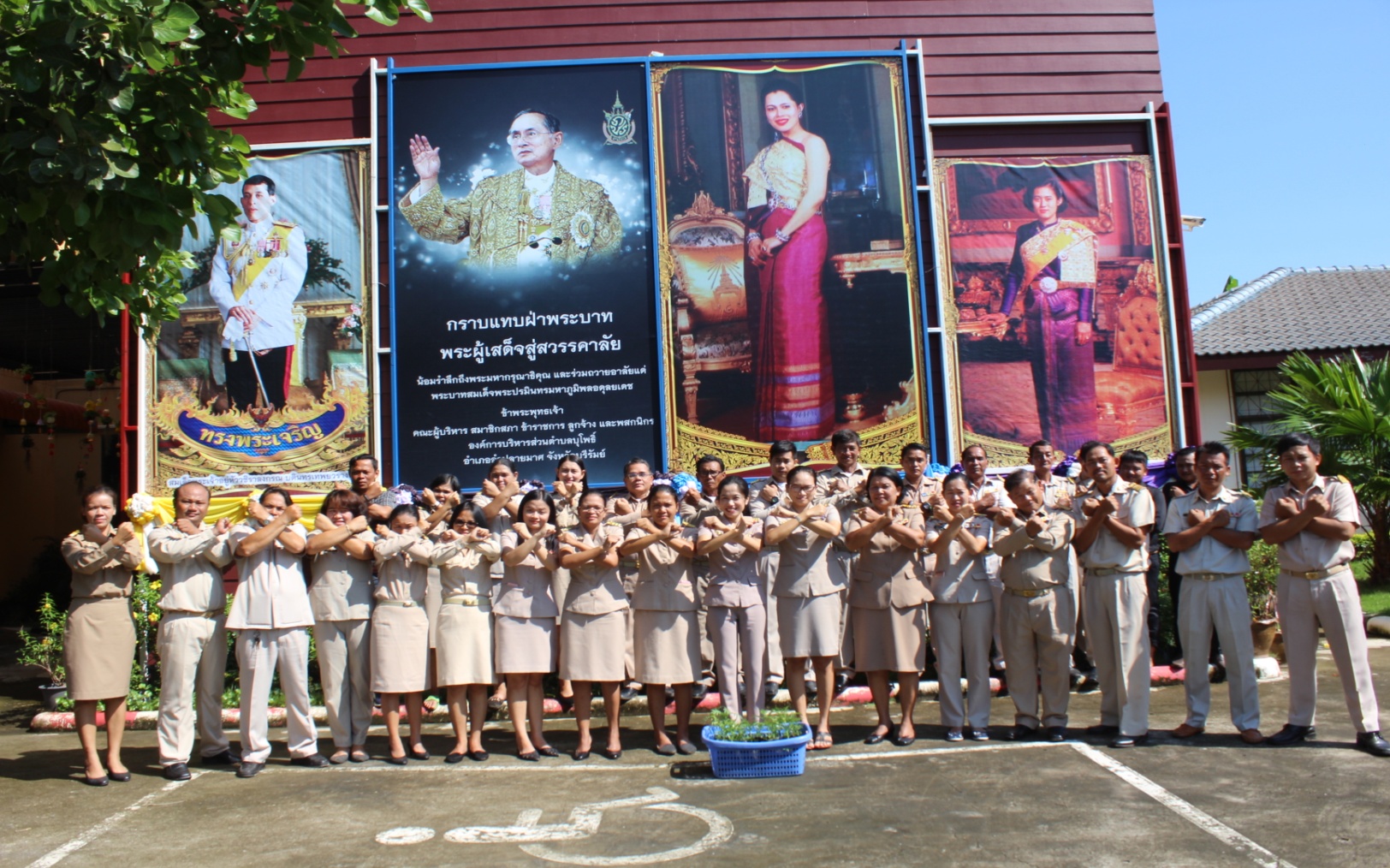 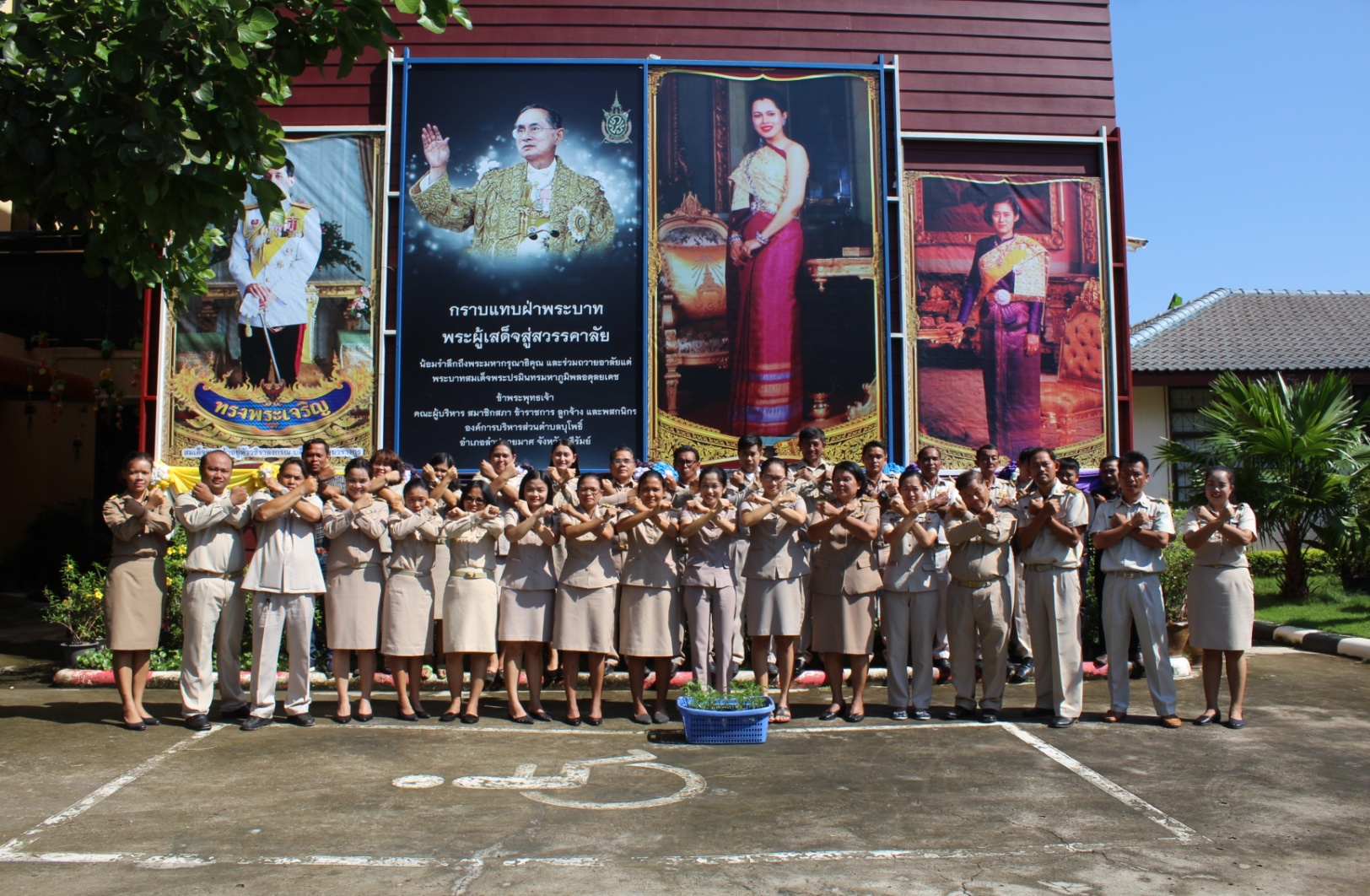 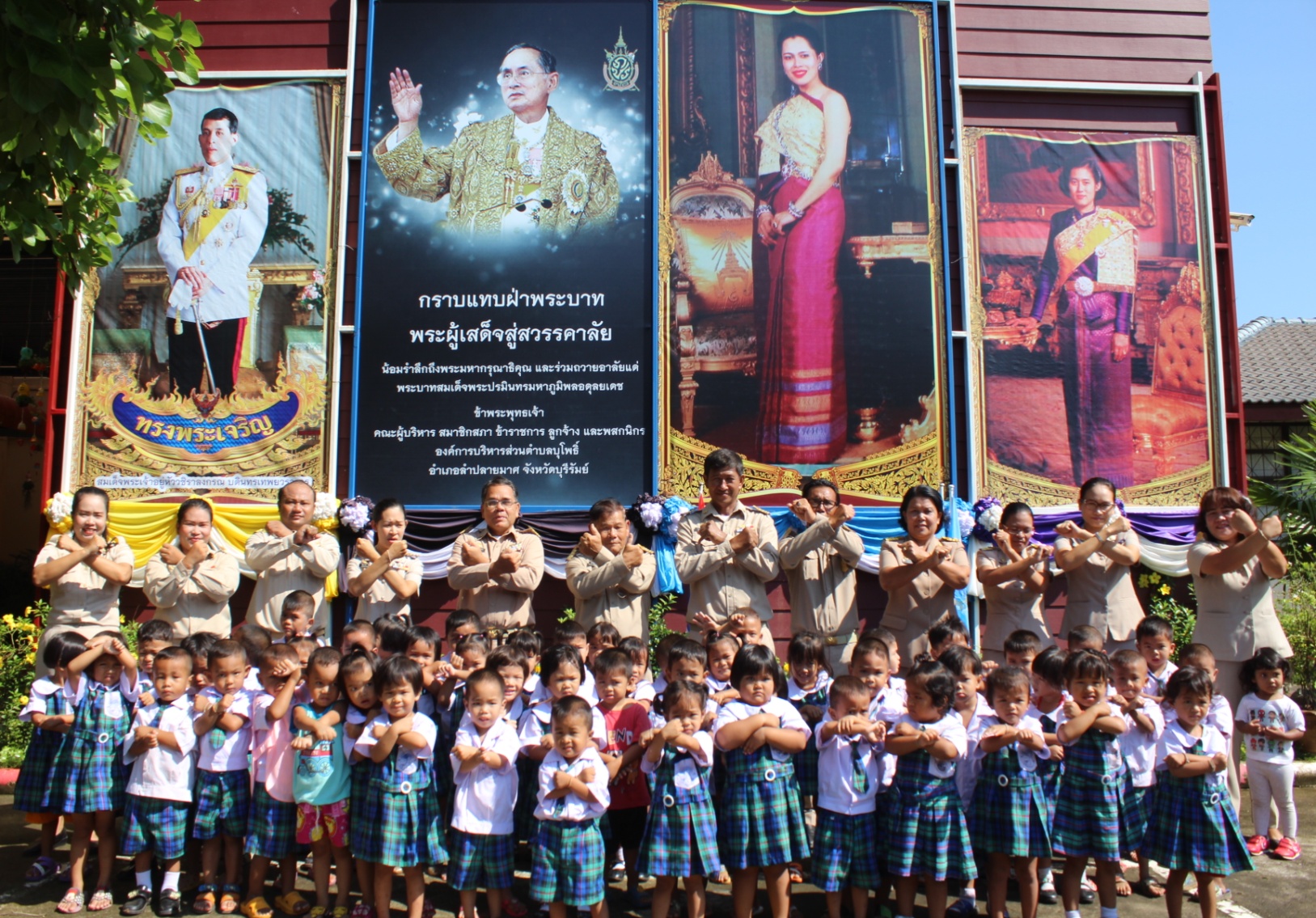 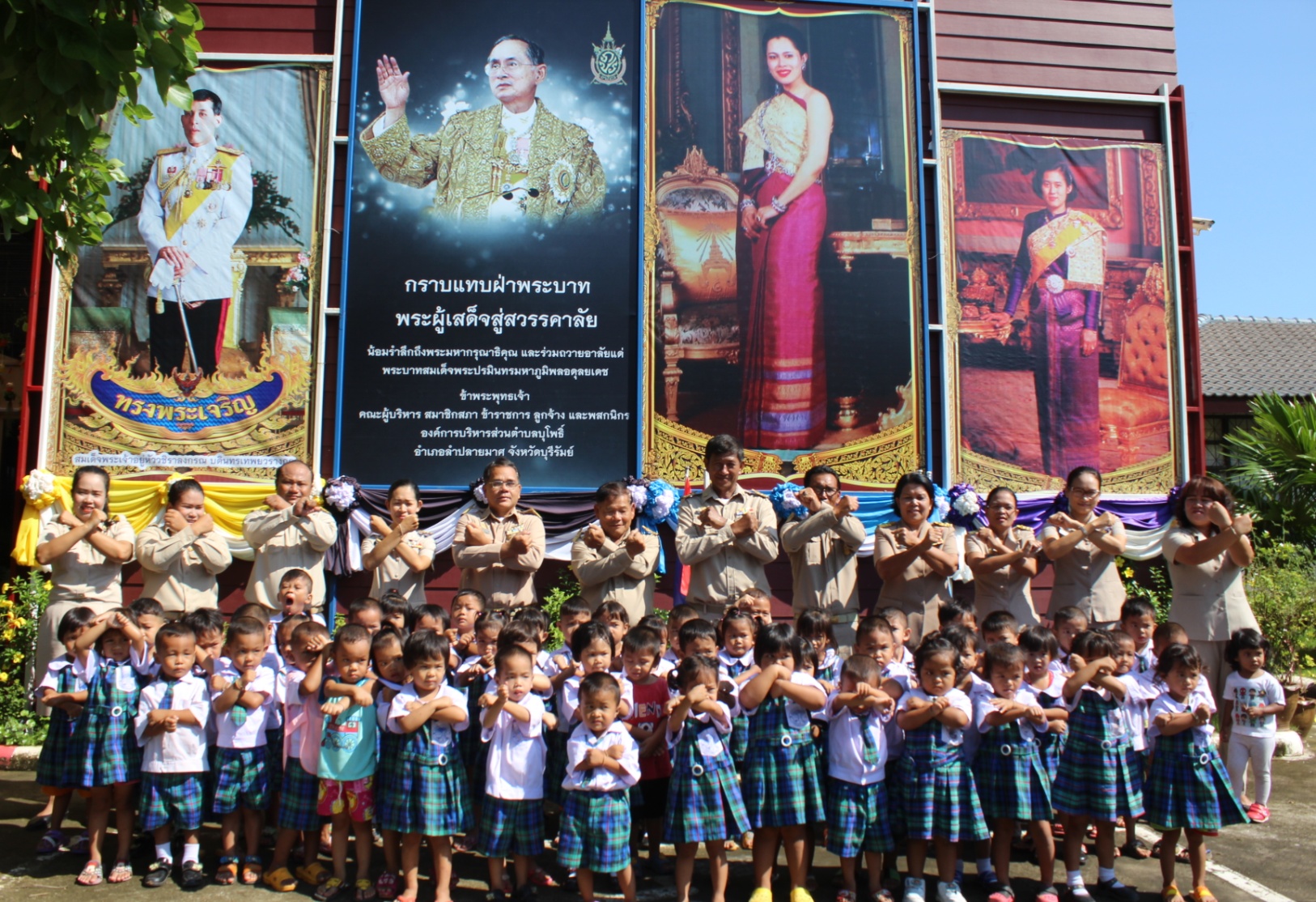 ประกาศเจตจำนงของคณะผู้บริหาร สมาชิกสภาองค์การบริหารส่วนตำบลบุโพธิ์ อำเภอลำปลายมาศ จังหวัดบุรีรัมย์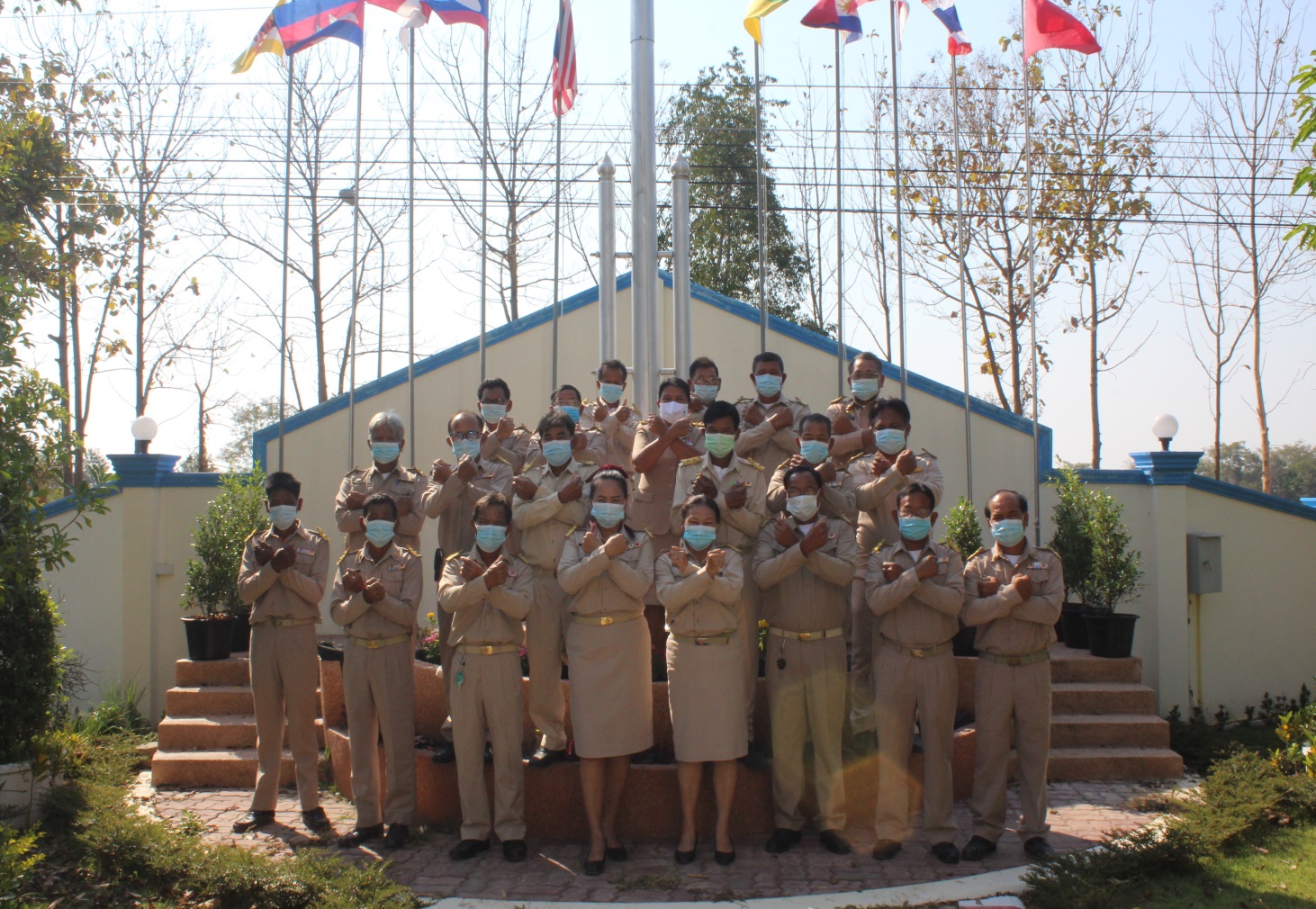 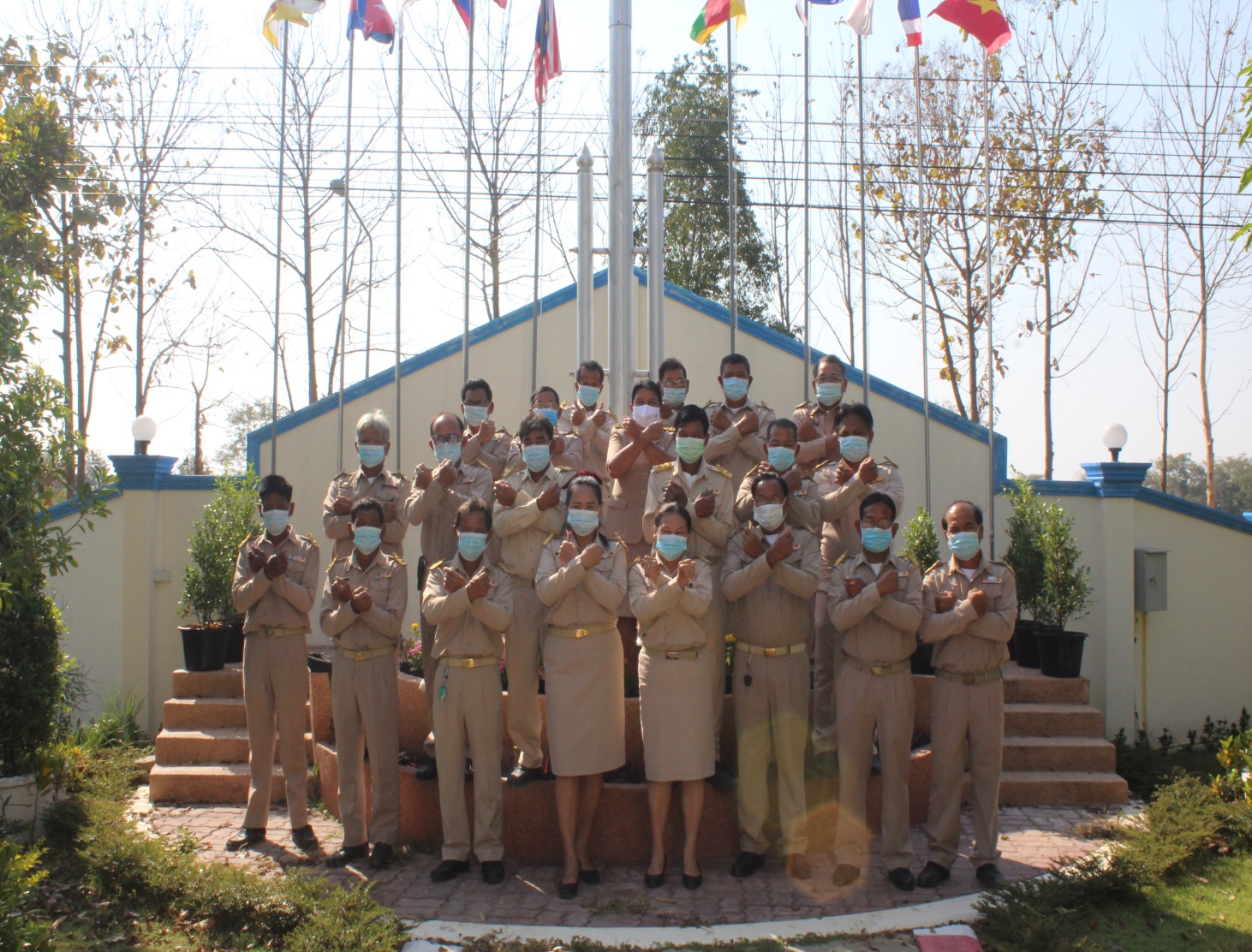 